PEMERINTAH KOTA PALEMBANG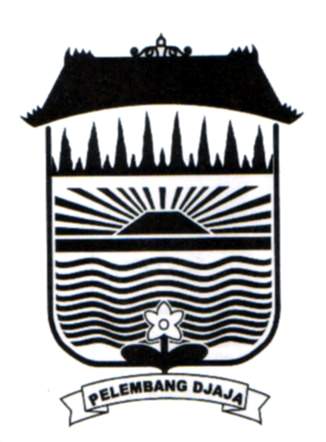 			LAYANAN PENGADAAN SECARA ELEKTRONIK	Jalan Merdeka No. 1 Palembang	Telp: 0711-353760 Email : lpse@palembang.go.id	Website : https://lpse.palembang.go.id	Formulir Permohonan Pembuatan Akun	Auditor/Pemeriksa/Penyedik (untuk 1 orang)DATA INSTANSIDATA INSTANSINama InstansiAlamatKode PosTeleponFaxKontak PersonData Auditor/Pemeriksa/Penyidik (sesuai Surat Perintah Pemeriksaan)Data Auditor/Pemeriksa/Penyidik (sesuai Surat Perintah Pemeriksaan)NamaNIKNIPUser ID(diisi oleh admin)Password Sementara(diisi oleh admin)InstansiAlamat KantorTeleponE-mail(menggunakan alamat email instansi asal yang terdaftar)PangkatGolonganJabatanNo SKAkhir masa auditInstansi yang diauditNama Paket yang diaudit1. (kode tender)2. (kode tender)3. (kode tender)TanggalTanggalTanda tanganPemohonTanda tanganAdmin PPE